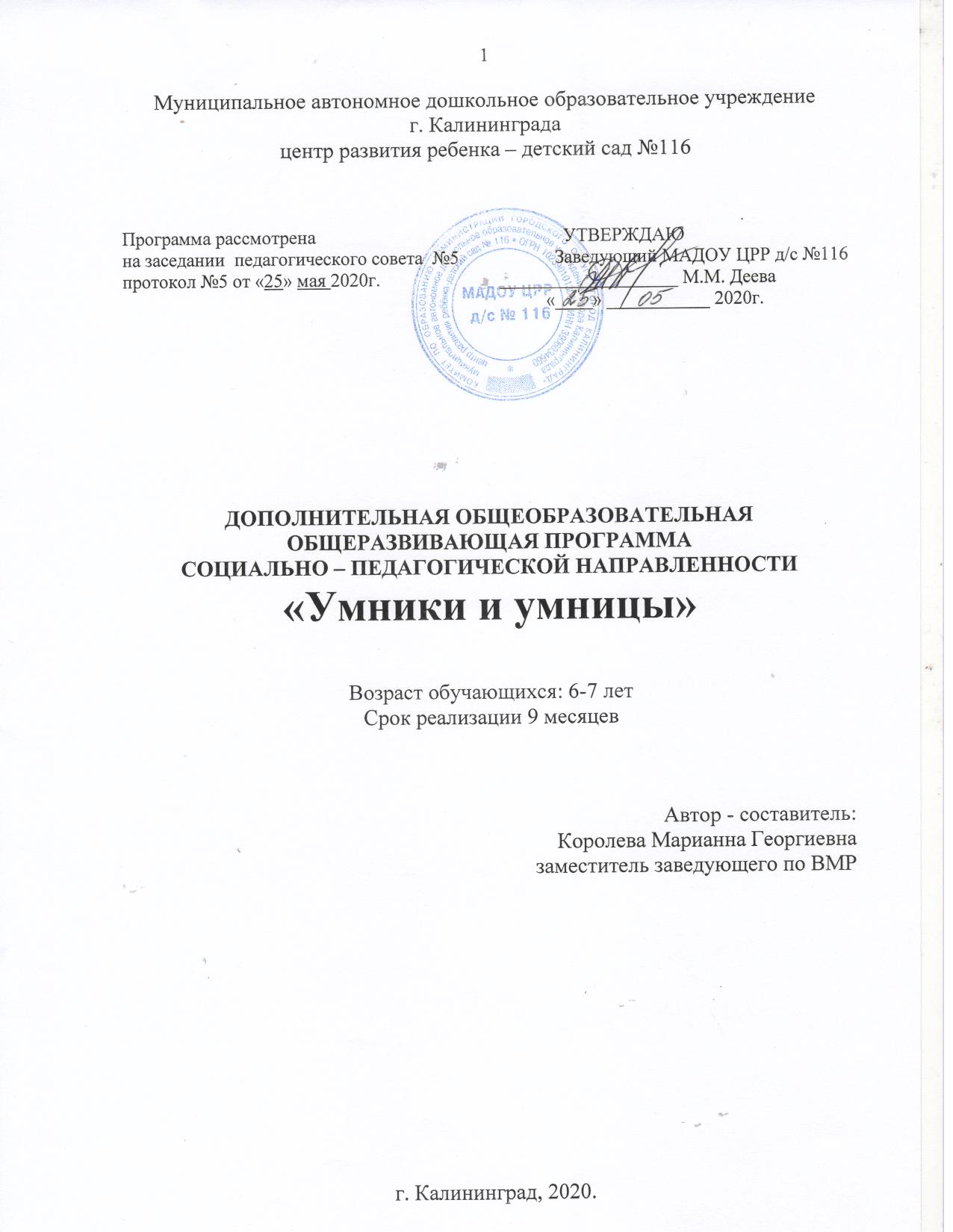 Пояснительная запискаНаправленность (профиль) программы:Дополнительная общеобразовательная общеразвивающая программа «Умники и умницы» имеет социально-педагогическую направленность.Актуальность программыНа этапе дошкольного возраста необходимо создать условия для максимального раскрытия индивидуального возрастного потенциала ребенка, необходимо создать условий для развития функционально грамотной личности – человека, способного решать любые жизненные задачи (проблемы), используя для этого приобретаемые в течение всей жизни знания, умения и навыки. Ребенок должен получить право стать субъектом собственной жизнедеятельности, увидеть свой потенциал, поверить в свои силы, научиться быть успешным в деятельности. Это в значительной мере облегчит ребенку переход из детского сада в школу, сохранит и разовьет интерес к познанию в условиях школьного обучения.Созданием данной образовательной программы послужил социальный запрос родителей и школы. Интеллектуальная готовность ребенка (наряду с эмоциональной психологической готовностью) является приоритетной для успешного обучения в школе, успешного взаимодействия со сверстниками и взрослыми.Отличительной особенностью программы является:Использование деятельностного метода для знакомства детей с новым материалом, что позволяет дошкольникам получать не знание в готовом виде, а постигается ими путём самостоятельного анализа, сравнения, выявления существенным признаков. В основе лежит коррекционный (логопедический) подход, позволяющий обеспечить системное развитие всех компонентов речи на более качественном уровне, корректировать при необходимости отдельные незначительные недостатки речи детей, а также предупредить появление характерных ошибок в чтении и письме.Адресат программы:Дополнительная общеразвивающая общеобразовательная программа социально-педагогической направленности «Умники и умницы» предназначена для детей в возрасте 6 – 7 лет. Объем и срок освоения программы – 9 месяцевНа полное освоение программы требуется - 72 часа.Особенности организации образовательного процессаНабор детей в группы осуществляется из детей МАДОУ ЦРР д/с № 116Программа  предполагает групповые формы работы с детьми. Состав групп от 5 - 25 человек.Режим занятий, периодичность и продолжительность занятийОбщее количество часов в год – 72 часа. Продолжительность занятий исчисляется в академических часах – не более 30 минут. Недельная нагрузка на одну группу: 2 часа. Занятия проводятся 2 раза в неделю, во вторую половину дня.Данная программа включает в себя курс развития математических представлений «Раз - ступенька, два – ступенька…», курс развития речи, подготовке к обучению грамоте «По дороге к азбуке». Организация занятий по этим курсам предполагает использование одноимённого методического пособия, разработанного в рамках образовательной системы «Школа 2100».Педагогическая целесообразность.Обучение проводится в занимательной, игровой форме. В ходе активного участия детей в дидактических играх и игровых упражнениях происходит не только усвоение знаний, но общее развитие ребёнка, его познавательных интересов и коммуникативных способностей. Учебный материал вводится последовательно: от развития более простых умений детей к развитию более сложных умений. В рамках занятия представлен широкий спектр различных видов деятельности. Предполагается и групповая работа, и игры, и самостоятельное выполнение заданий в тетради. Тетради на печатной основе помогают организовать самопроверку детьми выполненных ими заданий. Навыки самопроверки станут в дальнейшем основой для формирования у них правильной самооценки результатов своих действий. Формированию навыков самооценки способствует также подведение итогов занятия. В течение 2-3 минут внимание детей акцентируется на основных идеях занятия. Здесь же дети могут высказать своё отношение к занятию, к тому, что понравилось, а что было трудным. Задания подбираются с учётом индивидуальных особенностей личности ребёнка, с опорой на его жизненный опыт, создавая ситуацию успеха для каждого из них. Наряду с заданиями, выполняемыми на предметной основе, включены задания, которые даются в схематизированной и знаковой форме. Материал подаётся в сравнении, сопоставлении и побуждает детей постоянно рассуждать, анализировать, делать собственные выводы. Для того чтобы переключить активность детей (умственную, речевую, двигательную), не выходя их учебной ситуации, на занятии проводятся физкультминутки. Практическая значимость.В результате освоения программы, обучающиеся научатся понимать, что такое слово, предложение и как они строятся, интонационно выделять звуки в слове, называть слова с заданным звуком, научатся делить слова на слоги, выделять гласные и согласные звуки. Познакомятся с элементами геометрических фигур (вершина, стороны, углы), измерять с помощью линейки, изображать отрезки заданной длины, определять время с точностью до получаса.Ведущие теоретические идеи.Ведущая идея данной программы — создание позитивных изменений в познавательной сфере детей, которые происходят в результатематематических представлений и связанных с ними логических операций и многосторонней речевой подготовки к школе.Цель программы:Всестороннее познавательное и речевое развитие дошкольников.Задачи программы:Обучающая: Сформировать у детей первоначальные лингвистические представления, понимание того, что такое слово, предложение и как они строятся.Научить способам интонационного выделения звуков в слове.Научить называть слова с заданным звукомПознакомить со слогом, со слоговой структурой слова, научить делить слова на слогиУчить выделять гласные и согласные звукиПознакомить с образованием чисел второго десяткаПознакомить с элементами геометрических фигур (вершина, стороны, углы)Научить измерять с помощью линейки, изображать отрезки заданной длины.Научить определять время с точностью до получаса, закреплять знания о днях недели, месяцах, временах года.Развивающая: развивать речевые навыки и умения в области грамоты (наличие у ребёнка представления о звуковой основе речи, о слове, о слоге, звуке, ударении, о качественной характеристике звуков: о выразительных средствах речи); развивать логические формы мышления (количество и счёт, геометрические фигуры, величина, ориентировка во времени).Воспитательная:	воспитывать интеллектуальные, познавательно-речевые и математические способности у каждого ребёнка.Принципы отбора содержанияпринцип единства развития, обучения и воспитания;принцип систематичности и последовательности;принцип доступности;принцип наглядности;принцип взаимодействия и сотрудничества;принцип комплексного подхода.При реализации программы используются следующие методы и приёмы:1. Практические проблемно – игровые ситуации дидактические игры обследовательские действия продуктивная деятельность поисковые действия 2. Словесные объяснение педагогабеседа вопросы метод намеренной ошибки 3. Наглядные показ использование иллюстративно-наглядного материала использование раздаточного материала использование рабочих тетрадей использование ИКТТребования к усвоению программы Успех реализации данной программы будет обеспечен при выполнении следующих условий: личностно-ориентированное взаимодействие со взрослым в процессе освоения содержания построением предметно-пространственной среды и наполняемостью центра познавательного развития дидактическими играми и пособиями математического содержания активным привлечением родителей к воспитательно-образовательному процессу. Целевые ориентиры: Курс развития речи, обучения грамоте.чистое произношение всех звуков родного языка;хорошо развита мелкая моторика пальцев рук;речь обогащена выразительными средствами.использует в активной речи тематическую лексику, названия признаков предметов, действий;употребляет одно-, двух-, трёх- и четырёхсложные (в ряде случаев – пятисложные) слова;умеет воспроизводить и изменять фонетический, слоговой и морфологический рисунок слова, согласовывать слова в словосочетаниях и предложениях;использует в речи простые распространённые, сложносочинённые и сложноподчинённые предложения;активно и свободно общается со взрослыми и сверстниками, проявляет инициативу в общении, вступает в беседу, включается в диалог в контексте различных ситуаций;использует в речи простые и сложные предлоги;имеет представление обо всех звуках русского языка, их классификации;знает все буквы алфавита, умеет производить сложный звуковойслоговой анализ слов.Целевые ориентиры: Курс математическое развитие В 6-7 лет  дети должны уметь использовать при выполнении заданий:- знание названий и последовательности чисел от 1 до 10;- знание названий и обозначений операций сложения и вычитания;- использовать знание таблицы сложения однозначных чисел и соответствующих случаев вычитания в пределах 10 (на уровне навыка);- сравнивать группы предметов с помощью составления пар;решать простые задачи;– распознавать геометрические фигуры: точку, прямую, луч, кривую незамкнутую, кривую замкнутую, круг, овал, отрезок, ломаную, угол, многоугольник, прямоугольник, квадрат.- выделять как основание классификации такие признаки предметов, как цвет, форма, размер, назначение, материал;- выделять часть предметов из большей группы на основании общего признака (видовое отличие), объединять группы предметов в большую группу (целое) на основании общего признака (родовое отличие);- производить классификацию предметов, математических объектов по одному основанию;- узнавать и называть плоские геометрические фигуры: треугольник, четырёхугольник, прямоугольник, квадрат.- определять длину данного отрезка;- решать арифметические ребусы и числовые головоломки, содержащие не более двух действий.Механизм оценивания образовательных результатовДети по программе не оцениваются.Формы подведения итогов реализации программы - открытые показы ОД для родителей (законных представителей);- участие в интеллектуальных конкурсах различного уровня. Учебный план дополнительной общеобразовательной общеразвивающей программы «Умницы и умники»Содержание дополнительной общеобразовательной общеразвивающей программы«Обучение грамоте» (36 часов, 1 час в неделю)Тема 1. Различение понятий «слово» «предложения», закрепить представление о многообразии слов, закрепить умения составлять предложения из 3-5х слов, считать количество слов в предложении, составлять схему.Тема 2. Знакомство со звуком Л. Способ произнесения звука. Обучение звуковому анализу. Определение места звука в слове (начало, середина, конец)Тема 3. Звук (Л,), буква (Л).Учить различать звуки, называть слова на заданный звук. Развивать умение звукового, слогового анализа и синтеза. Выкладывание слогов, «чтение».Тема 4. Дифференциация звуков (Л,) - (Й,). Развитие фонематического слуха. Развитие мелкой моторики руки.Тема 5. Звуки (В) и (В,). Знакомство со звуками. Знакомство с буквой. Развитие фонематического слуха. Развитие воображения. Развитие звукового, слогового анализа.Тема 6. Звуки (В)-(Ф); (В,)-(Ф,).Различение звуков. Представление о звонких и глухих согласных. Развитие фонематического слуха. Развитие мелкой моторики руки.Тема 7. Звук (Ч,) буква (Ч). Знакомство со звуком, буквой. Развитие фонематического слуха. Развитие мелкой моторики руки. Развитие умений звукового и слогового анализа. Развитие воображения.Тема 8. Звук (Щ,), буква (Щ) Дифференциация звуков (Ч,)-(Щ,)Знакомство со звуком. Различение звуков. Знакомство с буквой. Развитие фонематического слуха. Развитие мелкой моторики руки.Тема 9. Звуки (Б) и (Б,) Знакомство со звуками, буквой. Развитие звукового анализа, определение различий, положение звуков в словах, развитие умения слогового анализа, воображенияТема 10. Звуки (Б)-(П), (Б,)-(П,). Различение звуков, подбор слов на заданный звук. Лексическая работа.Тема 11. Звуки (Д), (Д,). Знакомство со звуками, буквой. Развитие воображения. Развитие звукового, слогового анализаТема 12. Звуки (Д)-(Т), (Д,)-(Т,). Знакомство со звуками, буквой. Развитие воображения. Развитие звукового, слогового анализаТема 13. Звук (С).Умение узнавать звуки в словах, умение звукового анализа и внимания, повторяем и различаем буквы.Тема 14. Звук (С,), буква (С). Знакомство со звуком, его характеристикой, выделение звука в разных частях слова, подборка слов к схемам, разгадывание ребусовТема 15. Звук (Ц). Знакомство со звуками, буквой. Различение звуков. Выкладывание слогов, чтение.Тема 16. Звуки (Ц)-(С), (Ц)-(Ч,). Знакомство со звуком, буквой. Различение звука в словах, выделение звука в слове. Выкладывание  слогов, чтение.Тема 17. Звуки (Г) и (Г,).Развивать умение узнавать звуки в словах, звуковой анализ и синтез. Дифференциация звуков.Тема 18. Звуки (Г,)-(К), (Г,)-(К,). Знакомство со звуками, буквой. Развитие воображения. Развитие звукового, слогового анализа.Тема 19. Звук (З,) Учимся узнавать звуки в словах, развиваем умение звукового анализа и синтеза. Дифференциация звуков. Разгадывание ребусов. Д/игра «Превращение слов»Тема 20. Звук (З). Знакомство со звуком, его характеристикой. Развитие умений звукового анализа и синтеза. Чтение слогов. Д/игра «Составь слово из первых слогов», «Поменяй слоги местами»Тема 21. Звуки (З)-(С), (З,)-(С,). Знакомство со звуком. Отличие и сходство звуков, выкладывание и чтение слогов. Д/игра «Поменяй слоги местами». Знакомство с буквой. Развитие воображения. ШтриховкаТема 22. Звук (Ш), буква (Ш)Знакомство с понятием свистящие согласные звуки. Развивать умение звуко - слогового анализа и синтеза. Д/игра «Назови одинаковые слоги в словах»Тема 23. Звуки (Ш)-(С), (Ш)-(Щ,). Знакомство со звуком, способом произнесения, буквой. Развитие воображения Выкладывание слогов, чтение. Д/игры «Подбери картинки к схемам», «Составь слово по первым слогам», «Разгадай ребус»Тема 24. Звуки (Ш)-(С), (Ш)-(Щ,). Различение звуков между собой и в словах, совершенствовать умение подбирать слова на заданный звук. Развивать умение звуко-слогового анализа и синтеза. Д/игра «Назови одинаковый слог», «Расшифруй звуковой ряд», «Поменяй местами слоги», «Подбери картинки, подходящие к схемам, и соедини их стрелками»Тема 25. Звук (Ж) , буква (Ж).Знакомство со звуком, способом произнесения, буквой. Развитие воображения Выкладывание слогов, чтение. Д/игра «Подбери картинки, подходящие к схемам, и соедини их стрелками», «Поменяй местами слоги»Тема 26..Звуки (Ж)-(З), (Ж)-(Ш). Знакомство с понятием шипящие согласные звуки. Развивать умение слогового анализа слов, учить образовывать «цепочку слов».Тема 27. Звуки (Ж)-(З), (Ж)-(Ш). Знакомство со звуком, его способом произнесения, характеристикой. Выкладывание слогов с помощью звуковых обозначений. Развитие умений слогового анализа слов. Найди предметы, названия которых соответствуют этим схемам.Тема 28. Звук (Р). Знакомство со звуком, буквой. Различение звуков. Развитие умений слышать звук в словах. Развитие зуко-слогового анализа и синтеза. Выкладывание слогов,  чтение.Тема 29.Звук (Р,), буква (Р).Различение звуков. Выделение звуков в различных частях слов. Подбирание слов на заданный звук. Деление согласных на твердые и мягкие. Д/игры: «Подбери слова к схемам», «Найди общий слог в названии картинок», «Составь слово из первых слогов».Тема 30. Звуки (Р)-(Л), (Р,)-(Л,)Различение звуков. Выделение звуков в различных частях слов. Подбирание слов на заданный звук.Тема 31. Звуки (Р)-(Л), (Р,)-(Л,) Различение звуков. Выделение звуков в различных частях слов. Подбирание слов на заданный звук.Тема 32. Буква Ь – показатель мягкости в конце слога или слова. Звука не обозначает.Тема 33. Разделительный твердый знак. Буква Ъ Знакомство с буквой Ъ. Звука не обозначает. Разделяет гласный и согласный. Сравнение разделительных Ъ и Ь знаков.Тема 34. Закрепление пройденного материала по основным единицам речи: звуку, слову, предложению.Тема 35.Повторение Игровые ситуации, наблюдения, беседы, обследовательские действия, сюжетно-ролевые, дидактические игры.Тема 36. Открытое занятие. «Математическое развитие» (36 часов, 1 час в неделю)Тема 1.Знакомство с понятиями «одинаковые», «разные». Развитие умения сравнивать, устанавливать закономерности, обобщать. Развитие познавательных процессов (восприятия, внимания, памяти, речи, мышления). Развитие общей и мелкой моторики, динамического стереотипа. Уметь находить сходства и отличия.Тема 2.Закрепить понятия треугольник, прямоугольник, квадрат, овал. Учить находить сходства и различия. Развитие познавательных процессов. Развитие общей и мелкой моторики, динамического стереотипам.Тема 3.Умение группировать предметы, обозначать название предметов словом. Развитие познавательных процессов. Развитие общей и мелкой моторики, динамического стереотипа.Тема 4.Учить анализировать форму предметов, их цвет при изменении предметов.учить находить закономерности в расположении геометрических фигур. Развитие познавательных процессов.Развитие общей и мелкой моторики, динамического стереотипаТема 5.Знакомство с понятиями «большой», «маленький». Обучение соотнесению предметов по величине. Развитие умения группировать предметы по заданному признаку. Учить использовать в речи понятия увеличить, уменьшить. Развитие познавательных процессов. Развитие общей и мелкой моторики, динамического стереотипа.Тема 6.Обучение сравнению совокупностей предметов. Учить читать записи, в которых использовали знаки «равно» и «неравно». Закрепление понятий «столько же», «поровну». Обучение восстановлению равенства. Закрепление понятий «увеличение», «уменьшение». Развитие познавательных процессов. Развитие общей и мелкой моторики, динамического стереотипа.Тема 7.Обучение постановке знаков «=» и «≠» при сравнении предметов.  Обучение замещению предметов на большие и меньшие по форме. Учить находить закономерности. Развитие тактильных ощущений. Развитие познавательных процессов. Развитие общей и мелкой моторики, динамического стереотипа.Тема 8.Обучение постановке знаков «=» и «≠» при сравнении предметов. Обучение восстановлению равенства между совокупностями. Учить находить закономерности. Развитие познавательных процессов. Развитие общей и мелкой моторики, динамического стереотипа.Тема 9.Формирование представлений о сложении, оперируя понятиями: первая часть, вторая часть, целое. Учить находить закономерности. Развитие познавательных процессов. Развитие общей и мелкой моторики, динамического стереотипа.Тема 10.Формирование пространственных представлений. Дифференциация понятий «на», «над», «под». Развитие ориентировки на местности. Закрепить представления о сложении, оперируя понятиями: первая часть, вторая часть, целое. Учить находить закономерности. Обучения способам группировки предметов. Развитие тактильных ощущений. Развитие познавательных процессов. Развитие общей и мелкой моторики, динамического стереотипаТема 11.Формирование пространственных представлений. Дифференциация понятий «слева», «справа». Развитие ориентировки на местности. Закрепить представления о сложении, оперируя понятиями: первая часть, вторая часть, целое. Учить находить закономерности. Обучения способам группировки предметов. Развитие тактильных ощущений. Развитие познавательных процессов. Развитие общей и мелкой моторики, динамического стереотипа.Тема 12. Формирование пространственных представлений. Дифференциация понятий «слева», «справа». Развитие ориентировки на местности. Закрепить представления о сложении, оперируя понятиями: первая часть, вторая часть, целое. Учить находить закономерности. Обучения способам группировки предметов.  Развитие тактильных ощущений. Развитие познавательных процессов. Развитие общей и мелкой моторики, динамического стереотипа.Тема 13.Познакомить с понятием «вычитание» и учить использовать этот термин в активной речи. Закрепление понятий «справа», «слева», «на», «под», «над». Развитие познавательных процессов. Развитие общей и мелкой моторики, динамического стереотипа.Тема 14.Обучение сравнению предметов по количеству. Введение в активную речь понятий «между», «посередине». Закрепление понятий «вычитание», «сложение». Развитие познавательных процессов. Развитие общей и мелкой моторики, динамического стереотипаТема 15.Обучение сравнению предметов по количеству. Введение в активную речь понятий «один», «много». Закрепление понятий «между», «посередине», «справа», «слева». Развитие познавательных процессов. Развитие общей и мелкой моторики, динамического стереотипаТема 16. Знакомство с числом и цифрой 1. Обучение замещению предметов символами. Закрепление навыка создания последовательности в определенном ритме. Развитие познавательных процессов. Развитие общей и мелкой моторики, динамического стереотипаТема 17.Формирование пространственных представлений. Дифференциация понятий «внутри», «снаружи». Развитие ориентировки на местности.   Тема18.Знакомство с числом и цифрой 2. Обучение замещению реальных предметов символами. Учить использовать в активной речи понятие «пара». Развитие познавательных процессов. Развитие общей и мелкой моторики, динамического стереотипа.Тема19.Ввести понятия «точка», «линия», «прямая и кривая линии». Закрепить знание состава числа 2.  Учить находить закономерности. Развитие познавательных процессов. Развитие общей и мелкой моторики, динамического стереотипа.Тема 20.Ввести понятия «отрезок». Учить решать примеры на сложение и вычитание с числами 1 и 2. Учить находить закономерности. Развитие познавательных процессов. Развитие общей и мелкой моторики, динамического стереотипа.Тема 21.Знакомство с числом и цифрой 3. Обучение замещению реальных предметов символами. Развитие познавательных процессов. Развитие общей и мелкой моторики, динамического стереотипа.Тема 22.Ввести понятия «замкнутая линия», «незамкнутая линия». Закрепить знание состава числа 3. Учить соотносить количество предметов с числом 3. Учить находить закономерности. Развитие познавательных процессов. Развитие общей и мелкой моторики, динамического стереотипа.Тема 23.Ввести понятия «ломаная линия», «многоугольник».  Закрепить умение решать примеры на сложение и вычитание с числами 1, 2, 3. Учить находить закономерности. Развитие познавательных процессов. Развитие общей и мелкой моторики, динамического стереотипа.Знакомство с числом и цифрой 4. Знакомство с образованием числа четыре от предыдущего. Закрепление цифрового ряда от одного до пяти. Знакомство с образованием числа 4 из двух меньших чисел. Развитие конструктивного праксиса. Развитие познавательных процессов. Развитие общей и мелкой моторики, динамического стереотипа.Тема 24.Ввести понятие «угол». Учить находить углы на рисунках, на предметах. Закрепить умение складывать и вычитать числа от 1 до 4. закрепить знание состава числа 4. Развитие познавательных процессов. Развитие общей и мелкой моторики, динамического стереотипа.Тема 25.Ввести понятие «числового луча», учить использовать его в речи. Закрепление навыка порядкового счета. Учить решать примеры на сложение и вычитание с помощью числового луча. Развитие тактильных ощущений. Закрепление навыков согласования числительных с существительными. Развитие познавательных процессов. Развитие общей и мелкой моторики, динамического стереотипа.Тема 26.Знакомство с числом и цифрой 5. Закрепление цифрового ряда от одного до пяти. Знакомство с образованием числа 5 из двух меньших чисел. Развитие конструктивногопраксиса. Развитие познавательных процессов. Развитие общей и мелкой моторики, динамического стереотипа.Тема 27.Закрепление навыка ориентировки в пространстве и на плоскости.Развитие познавательных процессов. Развитие общей и мелкой моторики, динамического стереотипаТема 28.Научить устанавливать равенство и сравнивать группы предметов по количеству. Закрепление навыка использования знаков «≠», «=».  Развитие познавательных процессов. Развитие общей и мелкой моторики, динамического стереотипа.Тема 29.Закрепление умения устанавливать равенство и сравнивать группы предметов по количеству. Закрепление навыка использования знаков «>», «<», «=».  Развитие познавательных процессов. Развитие общей и мелкой моторики, динамического стереотипаТема 30.Закрепление умения устанавливать равенство и сравнивать группы предметов по количеству. Закрепление навыка использования знаков «>», «<», «=».  Развитие познавательных процессов. Развитие общей и мелкой моторики, динамического стереотипаТема 31.Закрепление умения устанавливать равенство и сравнивать группы предметов по количеству. Закрепление навыка использования знаков «=»,«≠». Развитие познавательных процессов. Развитие общей и мелкой моторики, динамического стереотипаТема 32.Закрепление умения устанавливать равенство и сравнивать группы предметов по количеству. Закрепление навыка использования знаков «=»,«≠». Развитие познавательных процессов. Развитие общей и мелкой моторики, динамического стереотипаТема 33.Обучение восстановлению последовательности событий. Введение в активную речь слов «раньше», «позже». Развитие познавательных процессов. Развитие общей и мелкой моторики, динамического стереотипаТема 34.Обучение восстановлению последовательности событий. Введение в активную речь слов «раньше», «позже». Развитие познавательных процессов. Развитие общей и мелкой моторики, динамического стереотипаТема 35. Формировать умение сравнивать длины предметов «на глаз» и с помощью непосредственного наложения, ввести в речевую практику слова «длиннее», «короче». Закрепить взаимосвязь целого и частей, знание состава чисел 1-5, счетные умения в пределах 5.Тема 36.Формировать умение сравнивать длины предметов «на глаз» и с помощью непосредственного наложения, ввести в речевую практику слова «длиннее», «короче». Закрепить взаимосвязь целого и частей, знание состава чисел 1-5, счетные умения в пределах 5.Календарный учебный график реализации дополнительной общеобразовательной общеразвивающей программы социально - педагогической  направленности «Умники и умницы»Материально-техническое обеспечениеНабор букв русского алфавитаКасса буквДемонстрационный материал «У нас в школе»Развивающая игра «Слова и числа»Плакат «Алфавит»Демонстрационный материал «Буквы»Хрестоматия «Подготовительная группа»Картинки с буквамиРазвивающая игра «Буквоежка»Буквы на магнитахГеометрические фигурыСчетные палочкиЧасти суток (таблица, часы)ЛинейкиСтихи, Блюмкина о цифрах от 1 до 10. Пословицы, Загадки.Демонстрационный материал (машинки, матрёшки)КонструкторДемонстрационный материал. Математика для детей 6-7 лет.Звуки и буквы. Демонстрационный материал для занятий с детьми 5-7 летИнтернет-ресурсы:https://sch1980uz.mskobr.ru/users_files/sd29/files/programma_dop_obrazovaniya_abvgdeka-obuchenie_gramote.pdfhttps://infourok.ru/rabochaya-programma-po-podgotovke-k-shkole-po-lgpeterson-i-kolesnikovoy-3139888.htmlhttps://puzkarapuz.ru/content/388https://alleng.org/edu/doschk.htmhttps://s.siteapi.org/61037e65831eb77/docs/st901a04ltwko80sgkcoso4kcsogschttps://nashol.com/2014081479661/prakticheskii-kurs-podgotovki-k-shkole-demidova-e-g-2008.htmlСписок литературыБунеев Р. Н., Бунеева Е.В.По дороге к азбуке. По дороге к азбуке. Методические рекомендации для воспитателей, логопедов, учителей и родителей, к частям 3 и 4, Баласс, 2016Бунеев Р.Н., Бунеева Е.В., Кислова Т.Р.По дороге к Азбуке. Пособие по речевому развитию детей. В 5-ти частях. Часть 3, Баласс, 2017Бунеев Р.Н., Бунеева Е.В., Кислова Т.Р.По дороге к азбуке. Речевое развитие детей дошкольного возраста (6-7(8) лет). Учебное пособие в 5-ти частях. Часть 4, Баласс, 2017Бунеев Р.Н., Бунеева Е.В., Кислова Т.Р.Развитие речи. Пособие для дошкольников (карточки, картинки). Часть 5, Баласс, 2007Венгер Л.А., Дьяченко М.О. «Игры и упражнения по развитию умственных способностей у детей дошкольного возраста». – М.: 1989.Волина В.В. «Учимся, играя». – М.: «Просвещение, 1994.«Давайте поиграем». Математические игры для детей 5-6 лет./ Под ред. А.А. Столяра. – М.: «Просвещение», 1991.Логика и математика для дошкольников / авт.сост. Е.А. Носова, Р.Л. Непомнящая. – СПб.: «Детство-Пресс», 1996.Михайлова З.А. «Игровые занимательные задачи для дошкольников». – М.: «Просвещение», 1985.Петерсон Л.Г., Кочемасова Е.Е. Игралочка - ступенька к школе. Математика для детей 6-7 лет. Часть 4 (1). Демонстрационный материал, Бином. Лаборатория знаний, 2018Петерсон Л.Г., Кочемасова Е.Е. Игралочка - ступенька к школе. Математика для детей 6-7 лет. Часть 4 (1). Демонстрационный материал, Бином. Лаборатория знаний, 2018№п/пНазвание раздела, темыКоличество часовКоличество часовКоличество часов№п/пНазвание раздела, темывсеготеорияпрактика«Обучение грамоте»«Обучение грамоте»«Обучение грамоте»«Обучение грамоте»«Обучение грамоте»«Слово - предложение»10,250,75Звук (Л)10,250,75Звук (Л,), буква (Л)10,250,75Дифференциация звуков (Л,)-(Й,)10,250,75Звуки (В) и (В,)10,250,75Звуки (В)-(Ф); (В,)-(Ф,).Звонкие и глухие согласные10,250,75Звук (Ч,) буква (Ч)10,250,75 Звук (Щ,), буква (Щ) Дифференциация звуков (Ч,)-(Щ,)10,250,75Звуки (Б) и (Б,) 10,250,75Звуки (Б)-(П), (Б,)-(П,)10,250,75Звуки (Д), (Д,)10,250,75Звуки (Д)-(Т), (Д,)-(Т,)10,250,75Звук (С) 10,250,75 Звук (С,), буква (С) 10,250,75Звук (Ц)10,250,75Звуки (Ц)-(С), (Ц)-(Ч,)10,250,75Звуки (Г) и (Г,) 10,250,75Звуки (Г,)-(К), (Г,)-(К,)10,250,75Звук (З)10,250,75Звук (З,) 10,250,75Звуки (З)-(С), (З,)-(С,). Свистящие согласные звуки10,250,75Звук (Ш), буква (Ш)10,250,75Звуки (Ш)-(С), (Ш)-(Щ,)10,250,75Звуки (Ш)-(С), (Ш)-(Щ,)10,250,75Звук (Ж), буква (Ж)10,250,75Звуки (Ж)-(З), (Ж)-(Ш). Шипящие согласные звуки10,250,75Звуки (Ж)-(З), (Ж)-(Ш). Шипящие согласные звуки10,250,75Звук (Р)10,250,75Звук (Р,), буква (Р)10,250,75Звуки (Р)-(Л), (Р,)-(Л,)10,250,75Звуки (Р)-(Л), (Р,)-(Л,)10,250,75Разделительный мягкий знакБуква Ь10,250,75Разделительный твердый знакБуква Ъ10,250,75Страна азбука10,250,75Повторение пройденного10,250,75Открытое занятие10,250,75«Математическое развитие»«Математическое развитие»«Математическое развитие»«Математическое развитие»«Математическое развитие»37Свойства предметов. 1 0,250,7538Свойства предметов. 1 0,250,7539Свойства предметов. 1 0,250,7540Свойства предметов. 1 0,250,7541Свойства предметов. 1 0,250,7542Сравнение. 1 0,250,7543Сравнение. 1 0,250,7544Сравнение. 1 0,250,7545Сложение. 10,250,7546На, над, под. 10,250,7547Справа, слева. 10,250,7548Справа, слева.10,250,7549Вычитание. 10,250,7550Между, посередине. 1 0,250,7551Один – много. 1 0,250,7552Число 1. Цифра 1. 10,250,7553Внутри, снаружи. 10,250,7554Число 2. Цифра 2. Пара10,250,7555Число 3. Цифра 3. 10,250,7556Замкнутые и незамкнутые линии.10,250,7557Ломаная линия. 10,250,7558Многоугольник.10,250,7559Число 4. Цифра 4.10,250,7560Угол. 10,250,7561Числовой отрезок10,250,7562Число 5. Цифра 5.10,250,7563Впереди, сзади.  10,250,7564Столько же. Знаки «=», «≠».10,250,7565Больше, меньше.  Знаки «>», «<». 10,250,7566Больше, меньше.  Знаки «>», «<».10,250,7567Столько же. Знаки «=», «≠»10,250,7568Столько же. Знаки «=», «≠»10,250,7569Раньше, позже.10,250,7570Длиннее, короче.10,250,7571Повторение пройденного.10,250,7572Итоговое занятие.10,250,75Итого: 72 занятия (72 часа).Итого: 72 занятия (72 часа).Итого: 72 занятия (72 часа).Итого: 72 занятия (72 часа).Итого: 72 занятия (72 часа).№содержаниедата1Начало проведения01.10. 2020 г.2Окончание проведения30.06. 2021 г.3Сроки проведения каникул, их начало, их окончание01.01.2021г.-10.01.2021 г.4День открытых дверейМай, 2021 г.5Праздники Праздники День народного единства04.11.2020 г.Новогодние праздники и Рождество Христово01.01. 2021г.- 10.01. 2021 г.День защитника Отечества23.02. 2021 г.Международный женский день06.03. 2021 г.-08.03. 2021 г.Праздник весны и труда01.05. 2021 г.- 03.05.2021 г.День Победы08.05. 2021 г.-10.05. 2021 г.День России12.06. 2021 г.- 14.06. 2021 г6Сроки проведения организационных и тематических собранийСентябрь, май